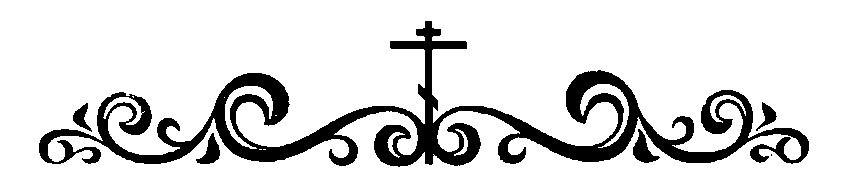 Иоакимо - Анновского храма Можайского благочиния Московской епархии РПЦВеликие русские старцы XX века. Оптинские старцы.Преподобный Варсонофий (Плиханков) 1845-1913Преподобный Нектарий говорил о старце Варсонофий: "Из блестящего военного в одну ночь по соизволению Божию он стал великим старцем".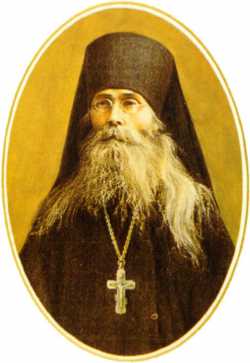 Во всем облике старца Варсонофия было что-то подобное великим пророкам или апостолам, отражавшим ярким светом славу Божию на себе.Это был гигант духа. Без совета и благословения преподобного Варсонофия никто - даже настоятель монастыря отец Ксенофонт - ничего не делал. О его духовных качествах и великом обаянии, которое он имел на всех своих духовных чад, можно судить по краткому выражению из надгробного слова: "Гиганта малыми деревцами не заменишь".Наставления старца ВарсонофияПриходит ко мне однажды мирской человек и спрашивает: "Как проходить путь Божий? Научите меня". Я задумался. Что ему сказать? А потом и говорю: "Вы читали Псалтирь?" - "Читал". - "Там сказано: Господь научит кроткия путем Своим (Пс.24,9).Значит, прежде всего надо знать, что путям Господним учит Сам Господь, но учит не всех, а только тех, кто кроток, кто смиряется. Так вот и вы смиряйтесь, будьте кротки, и Господь вас не оставит и Сам научит, как проходить этот путь".* * *В миру редко кто знает об этой борьбе (со страстями. - Ред.}. На вопрос, как спастись, более благонамеренные отвечают, что надо молиться Богу для спасения, а будешь молиться - и спасешься. И не выходят из этого круга. А между тем молитва человека страстного не спасет его. Цель, единственная цель нашей жизни и заключается в том, чтобы искоренить страсти и заменить их противоположным - добродетелями. Начинать эту борьбу лучше всего так: хотя нам присущи все страсти, но одни в большей степени, другие в меньшей. Надо определить, какая страсть в нас господствует, и против нее вооружиться. Вести борьбу со всеми страстями сразу невозможно - задушат. Победив одну страсть, переходить к искоренению другой и т.д.Человек, достигший бесстрастия, получает как бы диплом на право входа в Царство Небесное, делается собеседником Ангелов и святых. Человеку, не победившему страсти, невозможно быть в раю, его задержат на мытарствах. Но предположим, что он вошел в рай, однако остаться там не в состоянии, да и сам не захочет. Как тяжело человеку невоспитанному быть в благовоспитанном обществе, так и человеку страстному быть в обществе бесстрастных. Завистливый и в раю останется завистливым, гордый и на Небесах не сделается смиренным. Люди с противоположными взглядами не понимают друг друга и часто приносят вред.Преподобный Анатолий (Потапов); 1855-1922С 1906 года начинает преподобный Анатолий свое старческое служение.Широко известны пророческие слова старца, сказанные 2 февраля 1917 года: "Будет шторм, и русский корабль будет разбит. Да, это будет, но ведь и на щепках и обломках люди спасаются. Не все же, не все погибнут". Когда слушавшие эти слова были поражены и невольно заплакали, старец подошел к монахине Варваре, положил руку на голову и сказал: "Ничего, ничего не бойся только. Бог не .оставит уповающих на Него. Надо молиться, надо всем каяться и молиться горячо". Потом, обратясь к своему брату, спросил: "А что после шторма бывает?" Кто-то сказал, что после шторма бывает штиль. "Вот ведь, - сказал батюшка, - так. И будет штиль". Присутствовавшие говорили:- Но уж корабля-то нет, разбит, погиб, погибло все!- Не так, - ответил старец, - явлено будет великое чудо Божие, да. И все щепки и обломки волею Божией и силой Его соберутся и соединятся, и воссоздастся корабль в своей красе и пойдет своим путем, Богом предназначенным. Так это и будет, явное всем чудо.Преподобный Анатолий, как и другие старцы и насельники Оптиной, стал свидетелем исполнения многих пророчеств Оптинских старцев о новых гонениях на христиан.Пребывание старца в Оптиной пустыни, постоянный прием посетителей, огненные пророчества и наставления - все это было подвигом исповедничества.Однажды старец попросил мать Амвросию, дежурившую у его постели, почитать одну книжку, где описывалось, как на море тонул корабль и каждый спасался как мог: кто садился в лодку, кто на доску, кто просто уплывал, только капитан стоял у руля и молился, никуда не уходил, стоял и молился до конца, и перед ним разверзлись небеса - и он увидел Спасителя...Этим чтением старец прикровенно указал на смысл подвига последних Оптинских старцев, оставшихся в Оптиной пустыни до конца, несших во время "шторма" молитвенное и исповедническое служение у руля накренившегося корабля России.Наставления преподобного Анатолия"Вот вы спрашиваете скорейший путь к смирению. Конечно, прежде всего следует сознать себя немощнейшим червяком, ничего не могущим сделать доброго без дара Духа Святаго от Господа нашего Иисуса Христа, подаваемого по молитве нашей и ближних наших и по Своему милосердию..."* * *Наш учитель - смирение. Бог гордым противится, а смиренным, дает благодать. А благодать Божия - это все... Там тебе и величайшая мудрость. Вот ты смирись да скажи себе: "Хотя я и песчинка земная, но и обо мне печется Господь, и да свершается надо мною воля Божия..." Вот если ты скажешь это не умом только, но и сердцем, и действительно смело, как и подобает истинному христианину, положишься на Господа, с твердым намерением безропотно подчиниться воле Божией, какова бы она ни была, тогда рассеются пред тобою тучи и выглянет солнышко, и осветит тебя и согреет, и познаешь ты истинную радость от Господа, и все покажется тебе ясным и прозрачным, и перестанешь ты мучиться, и легко станет тебе на душе...
Преподобный Нектарий (Тихонов); 1857-1928В первые послереволюционные годы паломники приходили в Оптину в смятение, с болью и неуверенностью, порожденными первыми месяцами революции. Многие из них искали ответа на главный вопрос: долго ли еще продержится советская власть?.. И многие были уверены, что Оптинские старцы это должны точно знать... Старец Нектарий (избранный на старчество в 1913 году) никому не подавал ни малейшей надежды на то, что новая власть скоро кончится. Напротив, преподобный Нектарий говорил о необходимости Терпения, молитвы, подготовки к еще большим испытаниям... Но тем не менее общее состояние у всех, возвращавшихся от него, было бодрое и радостное. Духовные чада старца возвращались из Оптиной, чтобы попасть опять в хаос большевистской революции, но все воспринималось ими совсем иначе. Вспоминались слова Евангелия: "Не бойся, малое стадо!.."Многие вопросы решались святителем Тихоном в соответствии с мнением старца Нектария - старец на тот или иной вопрос высказывал свою точку зрения, это передавалось Патриарху, который всегда поступал по совету старца.После закрытия Оптиной старец жил в с. Холмищи, где и умер.Поучения преподобного НектарияСтарец Нектарий говорил: "Россия воспрянет и будет материально не богата, но духом будет богата, и в Оптиной будет еще семь светильников, семь столпов".* * *Смотрите, какая красота: солнце, небо, звезды, деревья, цветы... А ведь прежде ничего не было! Ничего! - медленно повторил старец, протягивая рукою слева направо. - И Бог из ничего сотворил такую красоту. Так и человек: когда он искренно придет в сознание, что он - ничто, тогда Бог начнет творить из него великое.* * *В трудном, стесненном положении старец Нектарий заповедовал молиться так: "Господи, даруй мне благодать Твою!" И вот идет на вас туча, а вы молитесь: "Дай мне благодать!" И Господь пронесет тучу мимо.* * *На вопрос, как возлюбить Христа, старец ответил: "Взять урок у Самого Христа: "да любите друг друга, яко же Аз возлюбих вы". Прежде всего надо стараться ближнего возлюбить, а с ближнего любовь перейдет на Христа. Но ближнего надо возлюбить искренно, а не с расчетом - тогда только может быть успех".Старец говорил, что "раньше благодарили Господа, а теперешнее поколение перестало благодарить Господа, и вот оскудение во всем, плоды плохо родятся и какие-то больные". Еще старец говорил, что очень хорошо, если  Господь долго не слушает молитвы. Нужно только продолжать молиться и не унывать: "Молитва - это капитал: чем дольше лежит капитал, тем больше процентов приносит. Господь посылает Свою милость тогда, когда это Ему благоугодно; тогда, когда нам полезно принять. Если нам что-либо крайне необходимо, тогда следует два-три раза помолиться и за исполнение просьбы надо благодарить Бога. Иногда через год Господь исполняет прошение. Пример брать надо с Иоакима и Анны. Они всю жизнь молились и не унывали, а все надеялись, и какое послал Господь им утешение!"Старец сказал: "Молись телесно - Господь Бог пошлет Свою благодать в помощь тебе". Это значит, чтобы молиться с поясными поклонами, и когда нужно то, и с земными. Старец даже встал перед иконами, положил медленно крестное знамение на себя и поклонился низенько, коснувшись рукой правой до земли, и мне сказал: "Молись так".
Преподобный Никон (Беляев); 1888-1931Преподобный Никон был учеником преподобного старца Варсонофия.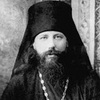 В отношениях преподобного Никона с преподобным Варсонофием был истинный образец древнего старчества и ученичества. Так и в древности вырастали духовные гиганты из истинных учеников.Старчество преподобного Никона пришлось на последние годы Оптиной. В 1923 году закрылась сельскохозяйственная  артель, под видом которой еще держалась Оптинская обитель, и она была переименована в музей. Монахам был оставлен Казанский храм. Преподобный Исаакий, ставший настоятелем, благословил старца Никона служить и принимать на исповедь приходящих. Ему, после ареста и ссылки в Холмищи, передал своих духовных чад старец Нектарий. И преподобный Никон стал духовником святой обители. Несмотря на его молодой возраст, духовные чада начали относиться к нему как к старцу.Преподобному Никону пришлось не раз томиться в тюремном заключении, но даже там, в общей камере, среди самых разнообразных по характеру и убеждениям людей, он не оставлял своего пастырского долга. Умер в ссылке.Из духовных поучений преподобного Никона* * *Противодействовать и бороться с людьми, причиняющими зло, не надо, не только делом или словом, но даже в помыслах своих. Иначе бесы будут побеждать. За таких людей надо молиться. Тогда Господь поможет и бесы отступят.* * *Когда метут комнату, то не занимаются рассматриванием сора, а все в кучу да и вон. Так поступай и ты. Исповедуй свои грехи духовнику, да и только, а в рассматривание их не входи.* * *Многие ищут, как необходимого, духовника высокой жизни и, не находя такого, унывают, и потому редко, как бы нехотя приходят на исповедь. Это большая ошибка. Надо веровать в самое Таинство исповеди, в его силу, а не в исполнителя Таинства. Необходимо лишь, чтобы духовник был православный и законный. Не надо спорить, что личные качества духовника много значат, но надо веровать и знать, что Господь, действующий во всяком Таинстве Своею благодатью, действует по Своему всемогуществу независимо от этих качеств.* * *Смирение - это нечто великое и божественное, а путь к нему - считать себя ниже всех. Что это значит - считать себя ниже всех? Не замечать чужих грехов. Смотреть на свои грехи. Постоянно молиться. Помни: все ангелы, а я - грешник.* * *Прощение преподается тем только, кто считает себя виновным. Смирись пред Богом и людьми, и Господь тебя никогда не оставит.* * *Не наше дело рассуждать, зачем и почему нас постигает то или иное; надо знать, что это воля Божия, надо смириться, а требовать, так сказать, у Бога отчета - есть крайнее безумие и гордость.* * *Надо всегда твердо помнить - это страшный закон духовной жизни: если в чем кого осудишь или смутишься в чем-нибудь у другого человека, то тебя это же самое постигнет. Ты сделаешь сам то, в чем осудил другого, или будешь страдать этим самым недостатком.Старец в миру святой праведный Алексей Мечёв (1859-1923)Святого праведного Алексея Мечёва называли оптинским старцем, живущим в Москве. Отца Алексея ни на минуту нельзя представить без людей, без толпы, которая обступала его и жужжала вокруг него как пчелы, и дети особенно; при выходе из храма его рука уставала благословлять, а от любящего и ласкового напора толпы ему становилось тяжело дышать, и приходилось провожать его через толпу, чтобы она не заласкала его.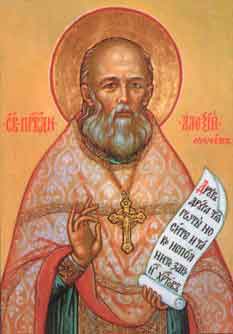 Множеству имен поминалось им на проскомидии, во время Херувимской, при пресуществлении Святых Даров, на заздравных ектеньях, в молитвах Богоматери и святителю Николаю. Иногда он совершал проскомидию часа полтора и даже больше, вычитывал один, с помощью сослужащих и даже с помощью молящихся в алтаре мирян, целые тетради имен.Он горячо любил и чтил настоятеля оптинского скита отца игумена Феодосия. Отец Феодосий приехал как-то в Москву, посетил храм отца Алексея. Был в церкви, видел, как идут вереницы исповедников, как истово и долго проходит служба, как подробно совершается поминовение, какие толпы народа ожидают приема, как долго длится этот прием. Он сказал отцу Алексею: "Да, на все это дело, которое вы делаете один, у нас в Оптине несколько человек понадобилось бы. Одному это сверх сил. Господь вам помогает" .О преподобном Анатолии Оптинском батюшка отзывался с такой любовью, с таким признанием и с таким благоговением, как ни о ком из живущих подвижников и духовных отцов. "Мы с ним одного духа", много раз говорил он. И это так и было: одного духа любви благодатной, всепрощающей и всеисцеляющей силой любви. Преподобный Анатолий всегда москвичей посылал к отцу Алексею. То же делал преподобный Нектарий, который однажды сказал кому-то: "Зачем вы ездите к нам? У вас есть отец Алексей,". В этом оптинском свидетельстве об отце Алексее выражено глубокое единство опытно-духовного пути отца Алексея с тем, которым шло Оптинское старчество, истоком своим восходящее к великому старцу Паисию (Величковскому) и через него к Афону и живому святоотеческому преданию всего Православия.Из духовных поучений святого праведного Алексея МечёваГосподь говорит: «Доколе Я в мире, Я – свет миру», – этим Он говорит, что наш долг – светить другим. А между тем мы сами ходим во тьме, не только уж не светим другим. Мы должны обращаться к Господу, просить у Него помощи, потому что мы, как бы сильны ни были, какие бы преимущества не имели, мы всё-таки без Бога – ничто; и потом у нас великое множество грехов, и потому сами мы не можем достигнуть того, чтобы светить и согревать других.*    *    *Будьте теплом и светом для окружающих; старайтесь сперва согревать собою семью, трудитесь над этим, а потом эти труды вас так завлекут, что для вас уже узок будет круг семьи, и эти тёплые лучи со временем будут захватывать всё новых и новых людей, и круг, освещаемый вами, будет постепенно всё увеличиваться и увеличиваться; так старайтесь, чтобы ваш светильник ярко горел.*    *    *Всех объять любовью может только Господь, а поэтому полюбить всех мы можем только через Христа.*    *    *Случаев нет на земле; всё от Господа, все наши встречи не случайны. Господь нас сталкивает с людьми не напрасно. Мы вот все относимся к людям, встречающимся с нами в жизни, равнодушно, без внимания, а между тем Господь его к тебе приводит, чтобы ты дал ему то, чего у него нет; помог ему – конечно, не в материальном смысле, но в более широком: научил любви, смирению, кротости. Словом, привёл бы ко Христу своим примером. Если ты ему откажешь, ни в чём не послужишь, то помни, что он всё-таки не будет лишён этого. Господь даёт тебе случай сделать добро, приблизиться к Нему; если ты не хочешь, Он найдёт другого человека, который даст требующему должное и нужное ему. Господь сводит нас с тем, чтобы мы воздали должное людям, окружающим нас. Он как бы говорит: «Вот твоя земля, твой участок, твоя нива, возделай её». Окружающие люди – вот где ты должен трудиться.Мы должны делиться друг с другом переживаниями, разгружать друг друга, брать на себя груз других. Ведь горе, рассказанное другому, уже полгоря. Поступая так, мы совсем забудем своё «я», оно перестанет мучить нас, и когда это будет, тогда мы встанем на верную дорогу, подойдём ко Христу.Старец Феофил (Россоха); 1929-1996Старец схиархимандрит Феофил возродил традицию {киевского старчества, прерванную в годы воинствующего атеизма. Он был скитоначальником Китаевской Свято-Троицкой пустыни, где некогда подвизались старец (девица) Досифей, святой Христа ради юродивый иеромонах Филофей и другие.Великие современники, преподобный Кукша Одесский и старец Феофил, встречались несколько раз, и прозорливый старец Кукша предсказал старцу Феофилу гонения и нелегкую жизнь. Сорок лет совершал старец Феофил монашеский и священнический подвиг, исполненный труда, гонений и скорбей. Но где бы ни служил великий старец, к нему стекались православные. "Это светильник - великая звезда нашего Православия. Это великий человек", - говорили его современники.Поучение старца Феофила о подражании первым христианамЧтобы жить по-христиански, держитесь Православной Церкви. Живите христианской жизнью. Раз в месяц причащаться надо, дома употреблять крещенскую воду и часть святой просфоры по утрам. Как первые христиане, подражать им надо. А то книги читаем часто: прочитали, закрыли, забыли.Как они жили - первые христиане? А первые христиане жили очень высокой духовной жизнью: сегодня они принимали христианство, завтра у них отнимали имущество. На третий день на страдание приглашали. Они на все готовы были. Вот и вы подражайте. Книги читайте, все хорошее закрепляйте.В Евангелии говорится: "Вера твоя спасла тебя", то есть первые христиане обладали великой верой. Господь напоминал им, чтобы они имели живую веру и высокое христианское благочестие. Вот они и старались жить по-настоящему. Господь их благословлял на труды, на подвиги. Они крепко исповедовали Христа, веровали Ему и часто отдавали свою жизнь - как святой целитель Пантелеймон, Георгий Победоносец (первый министр Диоклетиана), великомученица Варвара, великомученица Параскева, великомученица Екатерина и другие... Вот светочи первых христианских людей! Им подражайте, их читайте, следуйте им.В храмах чаще бывайте, веруйте, посещайте главные святыни Киевской Руси, особенно Лавру Киево-Печерскую. Угодникам Божиим целуйте ручки, подражайте им в жизни их.Вот и будете вы настоящими, тоже хорошими христианами. Дай вам Бог преуспевать во всем, и идти от силы в силу, и достигать высшего духовного совершенства.